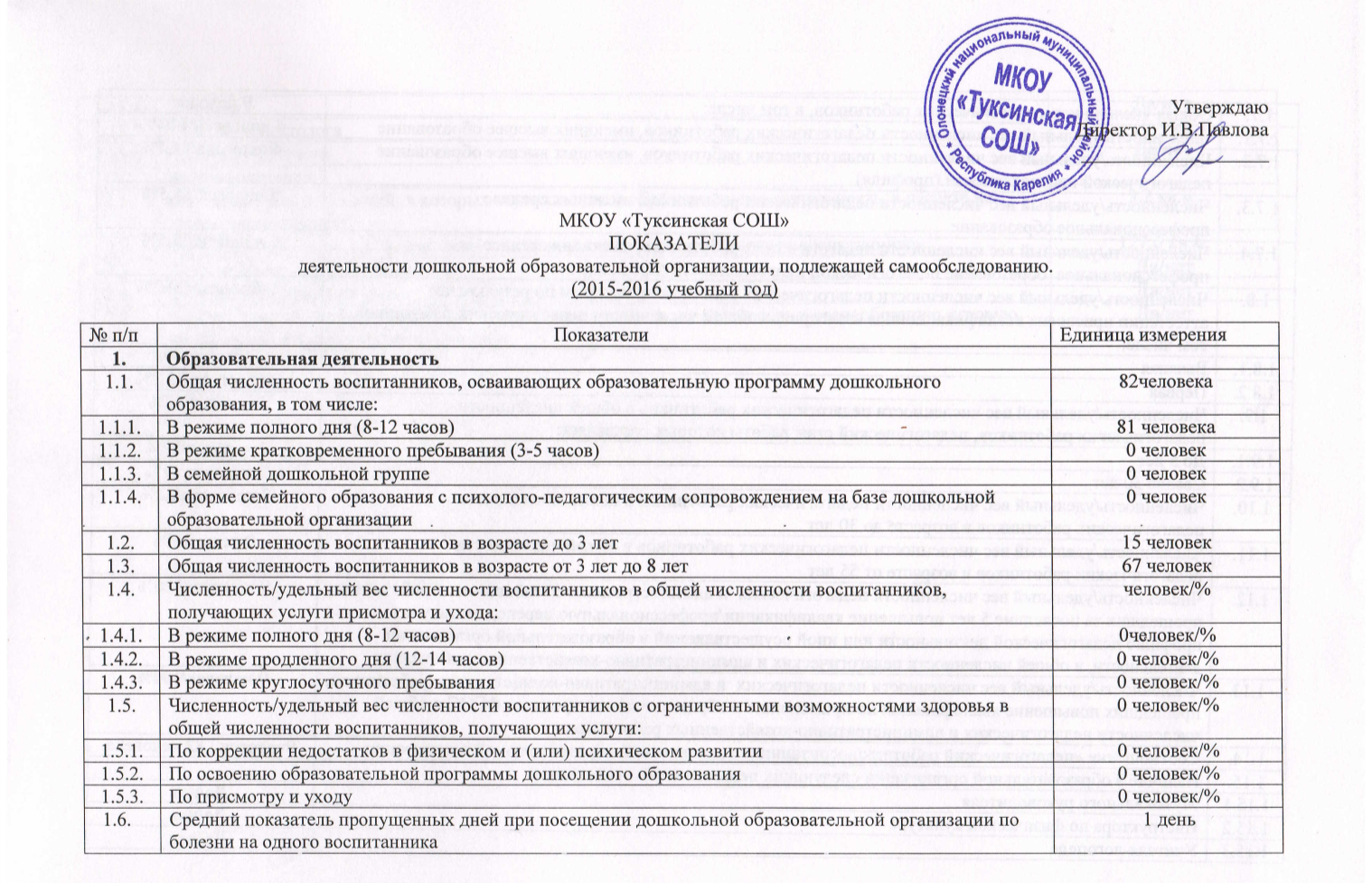 1.7.Общая численность педагогических работников, в том числе:9 человек1.7.1.Численность/удельный вес численности педагогических работников, имеющих высшее образование4 человека/44,4%1.7.2.Численность/удельный вес численности педагогических работников, имеющих высшее образование педагогической направленности (профиля)4человека/44,4%1.7.3.Численность/удельный вес численности педагогических работников, имеющих среднее профессиональное образование5 человек/55,5%1.7.4.Численность/удельный вес численности педагогических работников, имеющих среднее профессиональное  образование педагогической направленности (профиля)5 человек/55,5%1.8.Численность/удельный вес численности педагогических работников, которым по результатам аттестации присвоена квалификационная категория, в общей численности педагогических работников, в том числе:2 человека/22,2%1.8.1.Высшая0 человек/%1.8.2.Первая2 человека/22,2%1.9.Численность/удельный вес численности педагогических работников в общей численности педагогических работников, педагогический стаж работы которых составляет:3человек/33%1.9.1.До 5 лет2 человек/22%1.9.2.Свыше 30 лет1 человек/11%1.10.Численность/удельный вес численности педагогических работников в общей численности педагогических работников в возрасте до 30 лет2 человека/22%1.11.Численность/удельный вес численности педагогических работников в общей численности педагогических работников в возрасте от 55 лет0 человек/%1.12.Численность/удельный вес численности педагогических  и административно-хозяйственных работников, прошедших за последние 5 лет повышение квалификации/профессиональную переподготовку по профилю педагогической деятельности или иной осуществляемой в образовательной организации деятельности, в общей численности педагогических и административно-хозяйственных работников9 человек/100%1.13Численность/удельный вес численности педагогических  и административно-хозяйственных работников, прошедших повышение квалификации по применению в образовательном процессе ФГОС в общей численности педагогических и административно-хозяйственных работников9 человек/100%1.14.Соотношение «педагогический работник/воспитанник» в дошкольной образовательной организации9человек / 82 человека1.15.Наличие в образовательной организации следующих педагогических работников:1.15.1Музыкального руководителяДа/нет1.15.2Инструктора по физической культуреДа/нет1.15.3Учителя-логопедаДа/нет1.15.4ЛогопедаДа/нет1.15.5Учителя-дефектологаДа/нет1.15.6Педагога-психологаДа/нет2.Инфраструктура2.1.Общая площадь помещений, в которых осуществляется образовательная деятельность, в расчете на одного воспитанника3,2 кв.м.2.2.Площадь помещений для организации дополнительных видов деятельности воспитанников127,6 кв.м.2.3.Наличие физкультурного залаДа/нет2.4.Наличие музыкального залаДа/нет2.5.Наличие прогулочных площадок, обеспечивающих физическую активность и разнообразную игровую деятельность воспитанников на прогулкеДа/нет